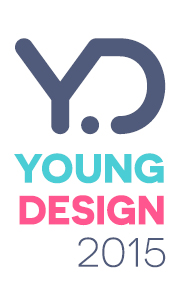 Instytut Wzornictwa Przemysłowego zaprasza młodych, przedsiębiorczych projektantów wzornictwa przemysłowego do udziału w ósmej edycji konkursu Young Design. Young Design to pierwszy w Polsce projekt, który ma na celu wyłonienie najzdolniejszych, pełnych pasji i wyobraźni projektantów młodego pokolenia - takich, którzy potrafią zrozumieć rynek, oraz będą umieli przełożyć swoją wiedzę na praktykę w biznesie.Young Design od lat pomaga młodym projektantom w stawianiu pierwszych kroków w świecie wzornictwa. Wystarczy przesłać trzy najlepsze projekty ze swojego portfolio i  można walczyć o nagrodę główną. A jest o co! Na zwycięzcę czeka stypendium im. prof. Wandy Telakowskiej w wysokości 20 000 złotych.Oprócz głównej nagrody laureat konkursu otrzyma  licencję programu Rhino od LEMONDIM, propozycję stażu w prestiżowym studio projektowym, a także możliwość prezentacji przed przedsiębiorcami m.in. podczas gali konkursu Dobry Wzór 2015. Ponadto dla wszystkich finalistów organizatorzy przewidzieli szkolenia przygotowujące do finałowego występu przed Kapitułą Biznesową oraz szkolenia dotyczące zakładania startup’a prowadzone dzięki partnerstwu Lauren Peso Polska S.A. oraz Akademickich Inkubatorów Przedsiębiorczości .Uczestników konkursu oceniać będzie jury złożone z przedstawicieli biznesu - polskich producentów oraz dystrybutorów. Prezentowane projekty, poza walorami użytkowymi i estetycznymi, będą oceniane pod kątem innowacyjności, zastosowania rozwiązań ergonomicznych i atrakcyjności rynkowej. Ponadto uczestnicy konkursu będą musieli odpowiedzieć na pytania jurorów. Zgłoszenia można nadsyłać do 10 czerwca 2015 roku!Patronat honorowy nad programem Young Design objęła Minister Kultury i Dziedzictwa Narodowego, prof. dr hab. Małgorzata Omilanowska, ona także jest fundatorem głównej nagrody.Szczegóły na stronie http://www.iwp.com.pl/young_designOrganizator:  Instytut Wzornictwa Przemysłowego sp. z o.o.Patron honorowy: Minister Kultury i Dziedzictwa Narodowego, prof. dr hab. Małgorzata OmilanowskaSponsor oprogramowania Rhino: LEMONDIM Partnerzy: Akademickie Inkubatory Przedsiębiorczości, Fundacja Polska Przedsiębiorcza, Lauren Peso Polska S.A.                             Patroni medialni:  Aktivist, CADNews, Designteka.pl, EXSPACE, 3DCAD.pl.